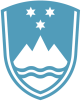 Statement bythe Republic of Sloveniaat the36th Session of the UPR Working Group – Review of HondurasGeneva, 5 November 2020Madame President,Slovenia thanks the distinguished delegation of Honduras for their presentation today and for their dedication to the UPR process. We wish to submit the following recommendations to Honduras:to decriminalize abortion and to ensure safe, legal abortions, particularly in cases where the woman’s life of health is in danger,  where the fetus suffers from fatal or severe impairment, or where pregnancy is the result of rape or incest.to ensure thorough, prompt, impartial and independent investigations into all attacks, threats and assaults against human rights defenders and journalists and bring to justice those suspected of criminal responsibility for such crimes. Slovenia welcomes positive steps undertaken in since the 2nd UPR cycle, such the establishment of the Ministry of Human Rights in 2017, the prohibitions of all forms of corporal punishment of children, the upgrading of the NHRI and opening of the OHCHR country office in 2016.We welcome the establishment of the Office of the Special Prosecutor for the Protection of Human Rights Defenders, Journalists, Media Professionals and Justice Officials in 2018 and the implementation of the National Protection Mechanism, but we nevertheless remain concerned by the persistent killings, attacks, harassment, threats and smear campaigns against human rights defenders, journalists, law professionals, trade unions. We also welcome numerous steps undertaken in the area of combating violence against women and urge Honduras to continue and strengthen its efforts to efficiently address the high level of violence against women, including domestic and sexual violence and femicides, and the persistent impunity for such acts. Thank you.